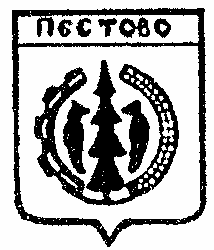 Российская ФедерацияНовгородская областьПестовский  районАДМИНИСТРАЦИЯ   УСТЮЦКОГО  СЕЛЬСКОГО ПОСЕЛЕНИЯПОСТАНОВЛЕНИЕ            На основании решения Совета депутатов Устюцкого сельского поселения от 29.12.2022 № 105 «О бюджете сельского поселения на 2023 год и плановый период 2024-2025 годов»ПОСТАНАВЛЯЮ:   1. Внести в муниципальную Программу «Совершенствование и развитие местного самоуправления в Устюцком  сельском поселении на 2023-2025 годы», утвержденную постановлением Администрации Устюцкого сельского поселения от  08.11.2022 № 75  следующие изменения:   1.1. Раздел паспорта Программы «Объемы и источники финансирования  Программы в целом и по годам реализации (тыс.руб.)» изложить в следующей редакции:   1.2. Внести изменения в Мероприятия муниципальной программы изложив в прилагаемой редакции.       2. Опубликовать постановление в  муниципальной  газете «Информационный вестник  Устюцкого  сельского поселения».   Специалист сельского поселения                                          Н.А.ИсаковаПриложениеМероприятия муниципальной программыот29.12.2023№83д. Устюцкоед. Устюцкоед. Устюцкоед. Устюцкоед. УстюцкоеОб утверждении муниципальной программы Устюцкого  сельского поселения «Обеспечение первичных мер пожарной безопасности на территории Устюцкого сельского поселения  на 2023–2025  годы»Об утверждении муниципальной программы Устюцкого  сельского поселения «Обеспечение первичных мер пожарной безопасности на территории Устюцкого сельского поселения  на 2023–2025  годы»Об утверждении муниципальной программы Устюцкого  сельского поселения «Обеспечение первичных мер пожарной безопасности на территории Устюцкого сельского поселения  на 2023–2025  годы»Об утверждении муниципальной программы Устюцкого  сельского поселения «Обеспечение первичных мер пожарной безопасности на территории Устюцкого сельского поселения  на 2023–2025  годы»Об утверждении муниципальной программы Устюцкого  сельского поселения «Обеспечение первичных мер пожарной безопасности на территории Устюцкого сельского поселения  на 2023–2025  годы»Объём и источники финансирования (в целом и по годам реализации) (тыс.руб.)Общая сумма планируемых затрат –  40,4 тысяч рублей, финансирование мероприятий программы осуществляется за счет средств:№ п/пНаименование мероприятияИсполнительСрок реализацииИсточник финансированияОбъем финансирования по годам(тыс. руб.)Объем финансирования по годам(тыс. руб.)Объем финансирования по годам(тыс. руб.)№ п/пНаименование мероприятияИсполнительСрок реализацииИсточник финансирования202320242025123467891.Проведение работы по выпуску и размещению рекламной продукции противопожарной тематикиАдминистрация Устюцкого сельского поселения2023-2025 г.г.Бюджет  поселения0,02,02,02.Опубликование  в официальном печатном издании информации  о проблемах и путях обеспечения первичных мер пожарной безопасности, направленного на предупреждение пожаров и гибели людейАдминистрация Устюцкого сельского поселения2023-2025 г.г.Бюджет  поселения0,00,20,23.Ремонт и замена  сельских  населенных пунктов системами оповещения о пожаре.Администрация Устюцкого сельского поселения2023-2025 г.г.Бюджет  поселения0,02,02,04.Обеспечение надлежащего состояния пожарных водоёмов.Администрация Устюцкого сельского поселения2023-2025 г.г.Бюджет  поселения0,016,016,05.Дополнительные меры, препятствующие распространению лесных и иных пожаров вне границ населенных пунктов в период действия особого противопожарного режима:увеличение противопожарных разрывов по границам населенных пунктов, создание противопожарных минерализованных полос и подобные меры. Администрация Устюцкого сельского поселения2023-2025 г.г.Бюджет  поселения---